Publicado en Murcia el 19/08/2019 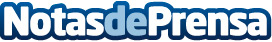 Productores de uva de mesa de 5 países visitan Murcia para conocer las variedades de ITUMLlegados a Murcia desde Chile, Perú, Brasil, Sudáfrica y Australia para realizar una gira técnica de la mano de Ana Chile y acompañados por Symborg. Han visitado varias explotaciones murcianas de uva de mesa de las variedades de ITUMDatos de contacto:Press Corporate Com910910446Nota de prensa publicada en: https://www.notasdeprensa.es/productores-de-uva-de-mesa-de-5-paises-visitan Categorias: Internacional Murcia Industria Alimentaria http://www.notasdeprensa.es